Útvonal1:	Pusztavám, Vérteskert (230 m, P+) – Bükkös-völgy (K+) – Pátrácos (480  m, K+, OKT) – Antal-árok ( OKT, K+) - Gánt, Bányatelep (479 m, KO, S)Túratáv:		21 km	        	   Emelkedő:		410 mMinősítő pontok:	31,5+8,2=40 pontMTSZ térkép:		 127827713Útvonal2:	Gánt (212 m, OKT) – Kápolnapusztai temető (256 m, OKT, KO) – Vörösmarty-forrás (282 m, KO) – Gánt, Bányatelep (479 m, OKT, S)Túratáv:	12 km	        	   Emelkedő:		160 mMinősítő pontok:	18+3,2=21 pontMTSZ térkép:		 Indulás:		Százhalombatta, Ebatta     		6:00 óra			Tárnok, Baltás				6:15 óraÉrd, Vörösmarty Gimnázium		6:15 óraKöltség:		Szakosztályi tagoknak 		2000 Ft14 éven aluli gyerekeknek:		1000 Ft		    	Vendégeknek:				3000 Ft Jelentkezés:		Muskovics Andrásnál  2022.03.31. 15:00 óráig                           	tel.: +36-20-9339-045		e-mail: muskovicsandras@gmail.com  Közlekedés:	autóbusszal, szakosztályi támogatássalVisszaérkezés:	Kb. 19 órára	SzázhalombattáraMegjegyzések:	Élelemről mindenki maga gondoskodik! Öltözz rétegesen, az időjárásnak megfelelően!Tartalék, száraz, váltóruhát a hátizsák elbírja!    	Légy előrelátó, számíts az esőre, ha szeretnénk is hogy ne essen!A túrán mindenki saját felelősségére vehet részt!Ne feledd,	az	egészségedért	SAJÁT MAGAD	teheted		a	legtöbbet!Jó időt! 								           	    Jó szórakozást!Szeretettel várja a túratársakat:Muskovics AndrásMOL NyRt. Dunai Finomító Természetbarát SzakosztályT Ú R A K I  Í R Á S	             2022. április 02.  Tavasz a VértesbenTerület:                                                       Vértes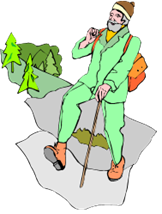 